Pismena provjera znanja iz računalstvaIme i prezime:_______________Grupa AKoji od navedenih brojeva ima najveću vrijednost?
a) 1010102		b)5B16		c)8710Zbroji u binarnom sustavu sljedeće brojeve 011001112+011011012.Prikaži realni broj 41.12510 binarno na 4 decimale.Kako će izgledati zapis dekadskog broja -71 u registru računala duljine 8 bitova ako brojeve zapisujemo:
a) pomoću dvojnog komplementab) pomoću apsolutne vrijednosti i bita predznakaOduzmi u binarnom sustavu 6310-1910. Kako je broj 18.2510 prikazan u 32-bitnom registru.(IEEE standard)U memoriji je zapisan sljedeći sadržaj:01000001111001010000000000000000.
O zapisu kojeg broja je riječ ako je to zapis u IEEE 754 standardu?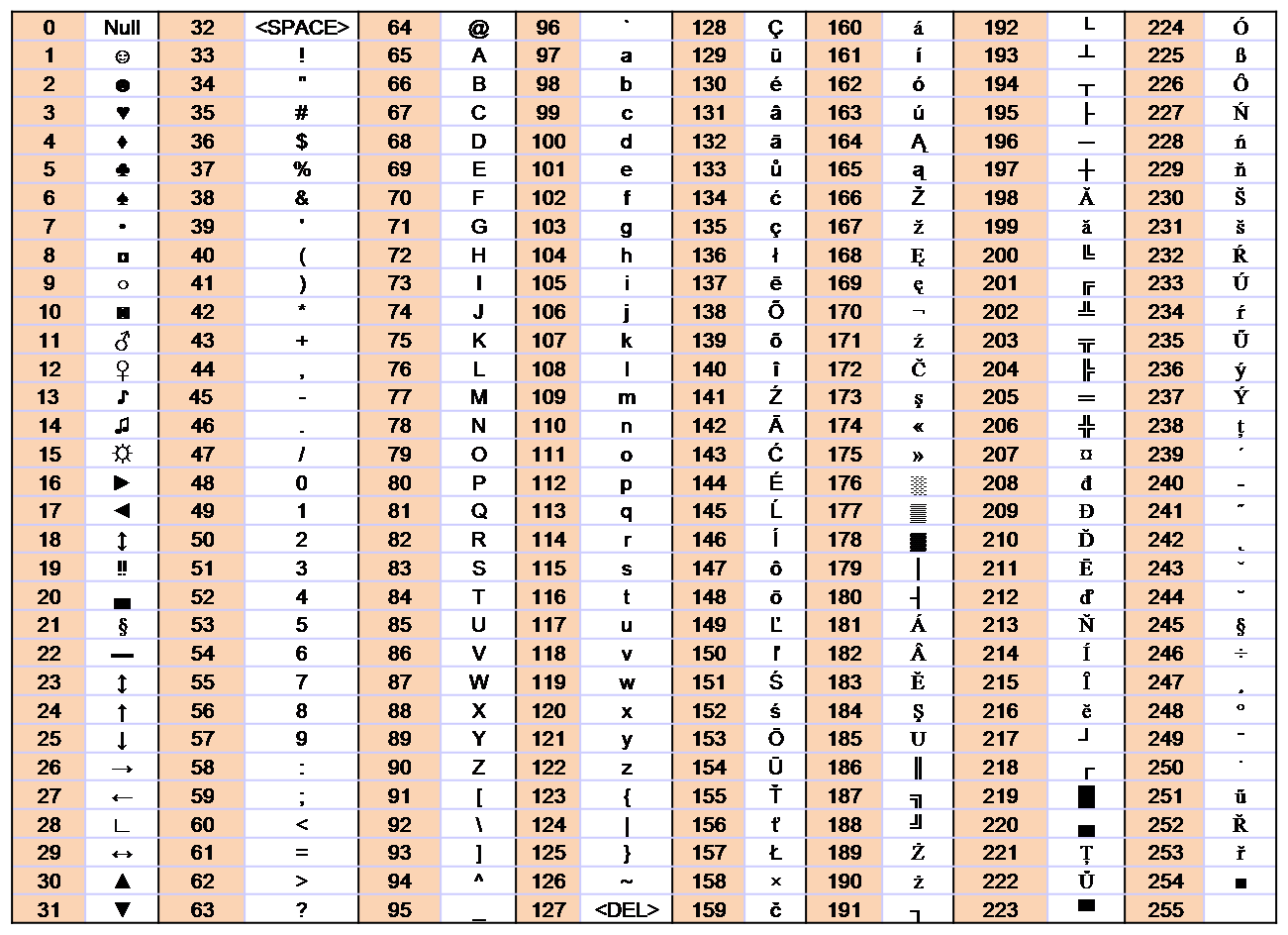 Znakove C,v, i ! zapiši u osambitovnim registrima. Koristiti prošireni ASCII kod.U memoriji je zapisan sljedeći sadržaj:O kojem se sadržaju radi ako je poznato da je to zapis znakova kodiranih proširenim ASCII kodom?
Pismena provjera znanja iz računalstvaIme i prezime:_______________Grupa BKoji od navedenih brojeva ima najmanju vrijednost?
a) 1011102		b)2F16		c)6510Prikaži realni broj 31.12510 binarno na 4 decimale.Kako će izgledati zapis dekadskog broja -39 u registru računala duljine 8 bitova ako brojeve zapisujemo:
a) pomoću dvojnog komplementab) pomoću apsolutne vrijednosti i bita predznakaOduzmi u binarnom sustavu 5710-2510.Prikaži realni broj 39.62510 binarno na 4 decimale.Kako je broj -15.3510 prikazan u 32-bitnom registru.(IEEE standard)U memoriji je zapisan sljedeći sadržaj:11000011010111100000000000000000.
O zapisu kojeg broja je riječ ako je to zapis u IEEE 754 standardu?Znakove C,d i ? zapiši u osambitovnim registrima. Koristiti prošireni ASCII kod.U memoriji je zapisan sljedeći sadržaj:O kojem se sadržaju radi ako je poznato da je to zapis znakova kodiranih proširenim ASCII kodom?001010110111011001100001001001000110000001101110